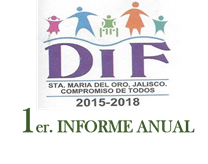 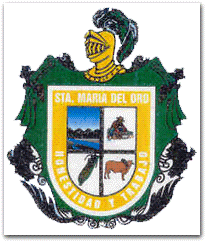 ORGANIGRAMA DIF MUNICIPAL SANTA MARÍA DEL ORO, JALISCOModificado Enero 2016